Akif 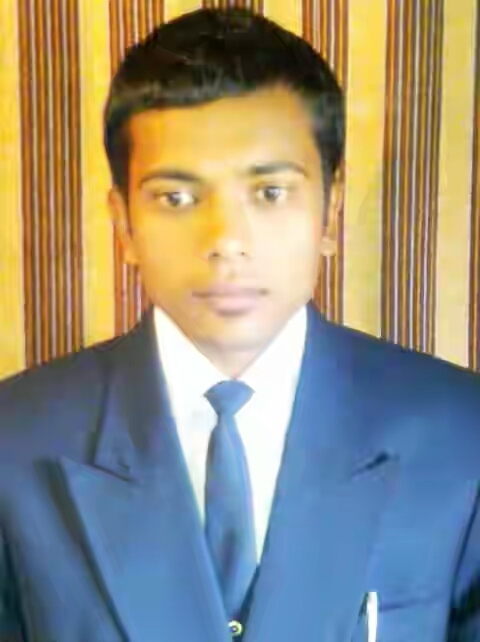 Akif.362154@2freemail.com OBJECTIVETo utilize my knowledge, skill, experience and education in the best possible way to help the company meet and surpass its goals.WORK EXPERIENCEOnlineCakeBhejo.com:- OCB is delivering cakes, flowers, gifts at doorsteps of consumers.Designation:- Operations coordinator from June 2016 to march 2017.Axis DigiNet Technologies:- Axis diginet Technologies Private Limited is a Private company, providing networking solutions, data entry and call centre.Designation:- Maintenance engineer from July 2013 to August 2014.EDUCATIONMaster of Business Administration (MBA)                                        (2014-16) 1st DivOperations Management Aligarh Muslim University                                                             Bachelor of Technology  (B.tech)                                                         (2009-13) 1st Div Electronics and CommunicationIntegral University PRACTICAL TRAININGTraining in Doordarshan Kendra lucknow                                       (30days) June 2012Training in Bajaj Electricals Ltd.                                                      (35days) June-July 2015PROJ ECT UNDERTAKENMonitor and control of green house environment.Performance improvement of SSI in India: A case study of B4 enterprise.COMPUTER KNOWLEDGEMicrosoft Word, Microsoft Excel, Microsoft Power Point, DOS, Internet, CCA.EX TRA CURRICUL AR ACTIVITIESParticipated in ROBOTICS WORK SHOP held in Integral University                         2010 Attended workshop on PLC & SCADA organized by Sofcon Pvt. Ltd                         2011 KEY SKILLSGood at learning and implementation.Ability to adapt new situations.Curious to face new challenges and come out with good results.INTERESTSPhotographyReading BooksDeclarationIt is hereby declared that all the information provided above related to me is true.Dated:	                                                                                                                        Signature: